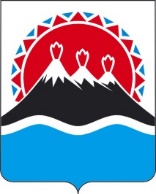 МИНИСТЕРСТВО ФИНАНСОВ КАМЧАТСКОГО КРАЯПРИКАЗг. Петропавловск-КамчатскийВ соответствии с постановлением Правительства Камчатского края                       от 30.12.2021 № 595-П ПРИКАЗЫВАЮ:1. Внести изменения в перечень главных администраторов доходов краевого бюджета дополнив его кодами бюджетной классификации Российской Федерации следующего содержания:- 1 08 07082 01 0000 110 «Государственная пошлина за совершение действий, связанных с лицензированием, с проведением аттестации в случаях, если такая аттестация предусмотрена законодательством Российской Федерации, зачисляемая в бюджеты субъектов Российской Федерации»;- 1 13 02992 02 0000 130 «Прочие доходы от компенсации затрат бюджетов субъектов Российской Федерации»;- 2 02 25066 02 0000 150 «Субсидии бюджетам субъектов Российской Федерации на подготовку управленческих кадров для организаций народного хозяйства Российской Федерации».2. Главным администратором указанных поступлений считать Министерство инвестиций, промышленности и предпринимательства Камчатского края, код главы 860.3. Настоящий приказ вступает в силу после дня его официального опубликования и распространяется на правоотношения, возникшие с 1 января 2022 года.[Дата регистрации]№[Номер документа]О внесении изменений в перечень главных администраторов доходов краевого бюджетаМинистр финансов Камчатского края[горизонтальный штамп подписи 1]А.Н. Бутылин